Příloha A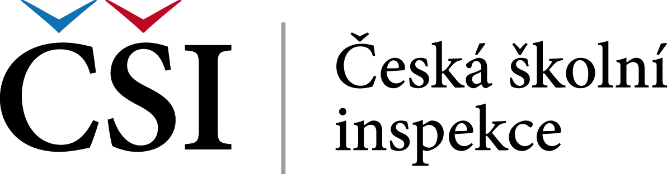 Kupní smlouva 
uzavřená podle § 2079 a násl. zákona č. 89/2012 Sb., občanský zákoník,
ve znění pozdějších předpisů
Smluvní stranyČeská republika – Česká školní inspekcesídlo:	Fráni Šrámka 37, 150 21 Praha 5zastoupená:	Mgr. Tomášem Zatloukalem, MBA, LL.M., MSc., ústředním školním inspektoremIČO:	00638994bankovní spojení:	ČNB, Praha 1, číslo účtu: 7429061/0710kontaktní osoba:	Bc. Kamil Melichárek
+420 728 166 668, kamil.melicharek@csicr.czjako „kupující“a…sídlo:	zastoupený:	IČO:	zapsaná v obchodním rejstříku vedeném u …… soudu v ……, oddíl ……, vložka ……bankovní spojení:	kontaktní osoba:	jako „prodávající“
Úvodní ustanoveníTato smlouva byla uzavřena s prodávajícím jako vybraným dodavatelem na základě zadávacího řízení veřejné zakázky „Vysokokapacitní tiskové řešení a obnova multifunkčních tiskáren“ zadané kupujícím jako zadavatelem (dále jen „zakázka“).
Předmět plněníPředmět plnění se skládá z těchto dílčích plnění:produkční vysokokapacitní zařízení – 1 ksběžné kancelářské multifunkční zařízení – 16 ksPodrobnější popis plnění je uveden v příloze této smlouvy.
Místo plněníMístem plnění jsou pracoviště kupujícího uvedená v příloze této smlouvy.
Termín plněníKe splnění smlouvy dojde řádným předáním předmětu plnění, resp. dílčích plnění, tedy jejich dodáním (včetně instalace každého zařízení) na všechna místa plnění. O uskutečněném plnění bude smluvními stranami sepsán předávací a akceptační protokol podepsaný oprávněnými osobami.Plnění musí být prodávajícím poskytnuto do 30 dnů od nabytí účinnosti smlouvy (zveřejnění v Registru smluv).
Cena plnění Cena plnění za 1 ks a cena celkem bez DPH:Celková cena (cena celkové dodávky) je stanovena jako smluvní ve výši:Cena bez DPH	Kč (slovy….)DPH 21 %	KčCelková cena včetně DPH	Kč (slovy….).Cena podle odstavce 1 je platná po celou dobu trvání této smlouvy bez ohledu na vývoj inflace či jiné skutečnosti promítající se do ceny výrobků či služeb na trhu.Kupujícímu nebudou účtovány náklady spojené s dodatečně zjištěnými skutečnostmi, které měl možnost prodávající zjistit před uzavřením této smlouvy.Cenu podle odstavce 1 je možné měnit pouze, dojde-li ke změně zákona č. 235/2004 Sb., o dani z přidané hodnoty, ve znění pozdějších předpisů, prodávající bude účtovat daň z přidané hodnoty podle aktuální zákonné úpravy. Prodávající bude účtovat cenu včetně DPH v zákonné výši ke dni vystavení faktury.
Platební podmínky(1)	Úhrada ceny za plnění bude provedena na základě příslušných daňových dokladů – faktur po splnění doloženém předávacím a akceptačním protokolem o předání a převzetí předmětu plnění nebo jeho části. Faktury musí být předány až po převzetí a akceptaci plnění (nebo jeho části) kupujícím.(2)	Kupující provede úhradu ceny plnění na základě faktury vystavené prodávajícím. Faktury musí obsahovat náležitosti daňového dokladu ve smyslu zákona č. 235/2004 Sb., včetně doplnění dalších náležitostí faktury podle § 435 občanského zákoníku.(3)	Úhrada ceny bude provedena a účtována v CZK.(4)	V případě, že faktura nebude mít odpovídající náležitosti, je kupující oprávněn ji vrátit ve lhůtě splatnosti zpět prodávajícímu k doplnění, aniž se tak dostane do prodlení se splatností. Lhůta splatnosti počíná běžet znovu od doručení náležitě doplněného či opraveného dokladu.(5)	Každá faktura bude splatná 30 dní od data jejího doručení kupujícímu v závislosti na přidělení prostředků ze státního rozpočtu. Faktury budou kupujícímu doručeny na adresu: Česká školní inspekce, Fráni Šrámka 37, 150 21 Praha 5, nebo zaslána elektronicky prostřednictvím e-mailu: posta@csicr.cz, nebo do jeho datové schránky (ID DS: g7zais9). Za zaplacení se považuje datum odepsání finanční částky za služby z účtu kupujícího ve prospěch účtu prodávajícího.(6)	Kupující nebude poskytovat zálohy.
Smluvní pokuty a odpovědnost za škoduZa nedodržení termínu uvedeného v čl. 5 odst. 2 této smlouvy z důvodů na straně prodávajícího, je kupující oprávněn požadovat po prodávajícím zaplacení smluvní pokuty ve výši 15 000,- Kč (slovy patnácttisíc korun českých) v případě prodlení plnění podle čl. 3 odst. 1 písm. a) této smlouvy za každý, i započatý, den prodlení, a ve výši 2 000,- Kč (slovy dvatisíce korun českých) v případě prodlení plnění podle čl. 3 odst. 1 písm. b). této smlouvy za každý, i započatý, den prodlení a jednotlivý případ.Za nedodržení termínu uvedeného v čl. 9 odst. 4 této smlouvy z důvodů na straně prodávajícího, je kupující oprávněn požadovat po prodávajícím zaplacení smluvní pokuty ve výši 15 000,- Kč (slovy patnácttisíc korun českých) v případě prodlení odstranění reklamované vady podle čl. 3 odst. 1 písm. a) této smlouvy za každý, i započatý, den prodlení, a ve výši 2 000,- Kč (slovy dvatisíce korun českých) v případě prodlení odstranění reklamované vady podle čl. 3 odst. 1 písm. b) této smlouvy za každý, i započatý, den prodlení a jednotlivý případ. Ustanovení odst. 1 a 2 se uplatní i v případě odstoupení od smlouvy kupujícím v souladu s § 2005 odst. 2 občanského zákoníku.Ustanovení o smluvních pokutách dle této dohody nemají vliv na uplatnění nároku na náhradu škody.Prodávající odpovídá za škodu způsobenou kupujícímu v důsledku porušení povinností prodávajícího, pokud toto porušení nebylo způsobeno okolností vylučující odpovědnost dle občanského zákoníku.Prodávající má právo požadovat na kupujícím při nedodržení termínu splatnosti faktury úroky ve výši stanovené právním předpisem.
Záruční podmínkyProdávající se zavazuje poskytnout předmět plnění bez jakýchkoli faktických a právních vad, za podmínek sjednaných touto smlouvou, poskytuje záruku za jakost.Záruční doba činí 24 měsíců. Doba záruky počíná běžet dnem řádného předání a převzetí plnění nebo jeho části a prodlouží se o dobu od uplatnění oprávněné reklamace do převzetí předmětu plnění po odstranění vady.Prodávající se zavazuje, že jím dodané plnění dle této smlouvy bude mít po dobu trvání záruční doby sjednané vlastnosti, dle obecně závazných právních předpisů a bude v souladu s nabídkou podanou prodávajícím. Po dobu trvání záruční doby je prodávající dále povinen na základě písemné reklamace vady odstranit na vlastní náklady, a to vždy v místě plnění kupujícího. Prodávající kupujícímu oznámí bezodkladně po nahlášení reklamace vady způsob řešení a termín řešení, který odpovídá charakteru vady.Prodávající je povinen odstranit reklamovanou vadu v záruční lhůtě nejdéle do 30 dnů od uplatnění reklamace kupujícím.Jestliže prodávající neodstraní reklamovanou vadu ve lhůtě písemně dohodnuté s kupujícím, je kupující oprávněn odstranit vadu na náklady prodávajícího. Prodávající se zavazuje uhradit kupujícímu náklady na odstranění reklamované vady ve výši vyúčtované kupujícímu, a to bezodkladně po doručení jejich vyúčtování a uhradit smluvní pokutu dle čl. 8 odst. 2 této smlouvy.  
Ukončení smlouvyJestliže se kterákoli ze smluvních stran dostane do prodlení s plněním povinnosti dle této smlouvy, poruší tato strana podstatným způsobem tuto smlouvu a druhá strana může od smlouvy odstoupit, aniž by se tím zbavovala výkonu jakýchkoli jiných práv nebo prostředků k dosažení nápravy.Kupující je oprávněn od této smlouvy odstoupit, pokud nedostane prostředky ze státního rozpočtu účelově určené na plnění podle této smlouvy nebo bude povinen tyto prostředky vrátit. Věta první se uplatní i v případě částečného neposkytnutí nebo vrácení prostředků. Odstoupení od smlouvy je účinné dnem doručení oznámení o odstoupení prodávajícímu.Ustanovení této smlouvy, jejichž cílem je upravit vztahy mezi smluvními stranami po ukončení účinnosti této smlouvy, zůstanou účinná i po ukončení účinnosti této smlouvy.
Obecná ustanoveníPráva a závazky smluvních stran, které nejsou výslovně upraveny touto smlouvou, se řídí občanským zákoníkem. I veškeré další záležitosti ze smlouvy vyplývající nebo s ní související se řídí právním řádem České republiky a spadají pod jurisdikci soudů České republiky. Smluvní strany se zavazují, že případné rozpory budou řešit korektním způsobem a v souladu s právními předpisy a pravidly slušnosti. K soudnímu řešení případných sporů přistoupí až po vyčerpání možností jejich vyřízení mimosoudní cestou.Prodávající je povinen poskytnout kupujícímu, popř. jiným osobám, které kupující určí, veškeré požadované informace, dokladovat svoji činnost, poskytovat veškerou dokumentaci vztahující se k této zakázce po dobu nejméně deseti let následujících po roce, ve kterém bylo ukončeno plnění této smlouvy. Prodávající je dále povinen poskytnout součinnost při výkonu finanční kontroly ve smyslu § 2 písm. e) a § 13 zákona č. 320/2001 Sb., o finanční kontrole ve veřejné správě a o změně některých zákonů, ve znění pozdějších předpisů, tj. poskytnout kontrolnímu orgánu doklady o dodávkách zboží a služeb hrazených z veřejných výdajů nebo z veřejné finanční podpory v rozsahu nezbytném pro ověření příslušné operace. Prodávající je povinen archivovat veškeré dokumenty týkající se plnění této smlouvy po dobu nejméně deseti let následujících po roce, ve kterém bylo ukončeno zadávací řízení nebo změněna smlouva.Prodávající hodlá provádět následující plnění prostřednictvím poddodavatelů:…(doplní účastník)b)  …(doplní účastník)Prodávající není oprávněn měnit své poddodavatele bez předchozího písemného souhlasu kupujícího.Prodávající je povinen všechny povinnosti stanovené v tomto článku přenést i na své poddodavatele.MlčenlivostSmluvní strany jsou povinny zachovávat mlčenlivost o všech údajích obchodního, právního, finančního, výrobního, technického, personálního a podobného charakteru, týkajících se smluvních stran nebo třetí osoby, která je přímo dotčena plněním této smlouvy, se kterými byly smluvní strany seznámeny v souvislosti s plněním závazků vyplývajících z této smlouvy, nebo které získaly nebo měly k dispozici při plnění těchto závazků, včetně informací, které se týkají minulých, současných nebo budoucích výzkumných, vývojových nebo podnikatelských aktivit, produktů, know-how, služeb a technických poznatků u druhé smluvní strany a které nejsou veřejnosti běžně dostupné (dále jen „informace důvěrného charakteru“).Smluvní strany jsou rovněž povinny zachovávat mlčenlivost o všech údajích smluvních stran či třetích osob, majících charakter osobních údajů a dále jsou povinny postupovat v souladu s Nařízením Evropského parlamentu a Rady (EU) 2016/679 ze dne 27. dubna 2016 o ochraně fyzických osob v souvislosti se zpracováním osobních údajů a o volném pohybu těchto údajů a o zrušení směrnice 95/46/ES (obecné nařízení o ochraně osobních údajů) a zákonem č. 110/2019 Sb. o zpracování osobních údajů. Prodávající je povinen kupujícímu prokázat, zda a jakým způsobem plní povinnosti dle výše zmíněného obecného nařízení o ochraně osobních údajů a zákona č. 110/2019 Sb. Tyto údaje jsou rovněž pro účely této smlouvy považovány za informace důvěrného charakteru.Za informace důvěrného charakteru jsou považovány rovněž takové skutečnosti, které by neoprávněným nakládáním mohly způsobit újmu zájmům smluvních stran nebo by mohly být pro tyto zájmy nevhodné.Smluvní strany jsou oprávněny využívat informace důvěrného charakteru pouze a výhradně pro účely plnění svých závazků vyplývajících z této smlouvy.Smluvní strany jsou povinny zabezpečit, aby povinnosti vyplývající z tohoto článku byly dodržovány všemi pracovníky a poddodavateli smluvní strany přijímající informace důvěrného charakteru týkajících se druhé smluvní strany, pokud jsou těmto pracovníkům a poddodavatelům tyto informace k dispozici v souvislosti s plněním závazků vyplývajících z této smlouvy. Prokazatelné porušení povinností stanovené touto smlouvou poddodavatelem dané smluvní strany nebo jejím pracovníkem je považováno za porušení této smlouvy touto smluvní stranou.Na základě výše uvedeného se smluvní strany zavazují:neposkytnout informace důvěrného charakteru získané v písemné, elektronické, ústní či jiné formě (a to ani k nahlédnutí) jinému subjektu než je druhá smluvní strana bez předchozího výslovného písemného souhlasu smluvní strany, které se tyto informace bezprostředně týkají,informace důvěrného charakteru nezneužít nebo nepoužít v rozporu s oprávněnými zájmy druhé smluvní strany nebo ve prospěch jiných subjektů, než které jsou uvedeny v odstavci 1, a přijmout dostatečná opatření, aby se předešlo nepovolanému užívání těchto informací jinými subjekty bez předchozího výslovného písemného souhlasu příslušné smluvní strany,poskytovat informace důvěrného charakteru výhradně svým pracovníkům, kteří se podílejí přímo na plnění závazků vyplývajících z plnění této smlouvy a pouze za účelem plnění závazků vyplývajících z této smlouvy,nekopírovat, ani jiným způsobem nereprodukovat informace důvěrného charakteru bez výslovného souhlasu smluvní strany, které se tyto informace týkají, s výjimkou užití pro interní potřebu při plnění závazků vyplývajících z této smlouvy.Povinnost považovat informace získané od druhé smluvní strany v souvislosti s plněním závazků vyplývajících z této smlouvy za informace důvěrného charakteru se nevztahuje na:informace, které jedna ze stran získala před datem podepsání této smlouvy,informace, které jsou anebo se staly informacemi veřejně dostupnými jinak než tím, že jedna ze smluvních stran porušila povinnosti uvedené v této smlouvě.
Závěrečná ustanoveníJe-li nebo stane-li se některé ustanovení této smlouvy nebo jejích příloh neplatným nebo neúčinným, netýká se to ostatních ustanovení této smlouvy a smluvní strany se zavazují nahradit takové ustanovení novou úpravou, která bude v nejvyšší možné míře splňovat stejné ekonomické, právní a obchodní cíle původního ustanovení. Totéž platí, vyskytnou-li se ve smlouvě či jejích dodatcích případné mezery.Změny této smlouvy mohou být učiněny pouze písemnými vzestupně číslovanými dodatky podepsanými oběma smluvními stranami, resp. osobami oprávněnými zastupovat smluvní strany.Pokud se některá ze smluvních stran vzdá určitého nároku na nápravu v případě porušení nebo nedodržení ustanovení této smlouvy ze strany druhé smluvní strany nebo se zdrží či opomene uplatnit či využít kteréhokoli práva nebo výsady, jež mu podle této smlouvy bude náležet nebo bude moci náležet, nesmí být takový úkon, a to bez výjimky, považován nebo uplatňován jako precedens do budoucna pro jakýkoli další případ, ani nebude možné považovat takové jednání za vzdání se jakéhokoli nároku, práva či výsady jednou pro vždy.Nedílnou součástí této smlouvy je Specifikace dílčích plnění.Tato smlouva nabývá platnosti podpisem obou smluvních stran a účinnosti zveřejněním v Registru smluv. Tato smlouva se uzavírá elektronicky.Příloha:Specifikace dílčích plněníZa prodávajícího	Za kupujícíhoV......dne	V Praze dnePředmět dílčího plněníTypové označeníCena v Kč bez DPH za ksPočet ksCena v Kč bez DPH celkemProdukční vysokokapacitní zařízení podle čl. 3 odst. 1 písm. a) této smlouvy1běžné kancelářské multifunkční zařízení podle čl. 3 odst. 1 písm. b) této smlouvy16Cena celkem v Kč bez DPHCena celkem v Kč bez DPHCena celkem v Kč bez DPHCena celkem v Kč bez DPH…………………………………………………………Mgr. Tomáš Zatloukal, MBA, LL.M., MSc. v. r.ústřední školní inspektor(elektronicky podepsáno)(elektronicky podepsáno)